МБУ «Межпоселенческая центральная библиотека» 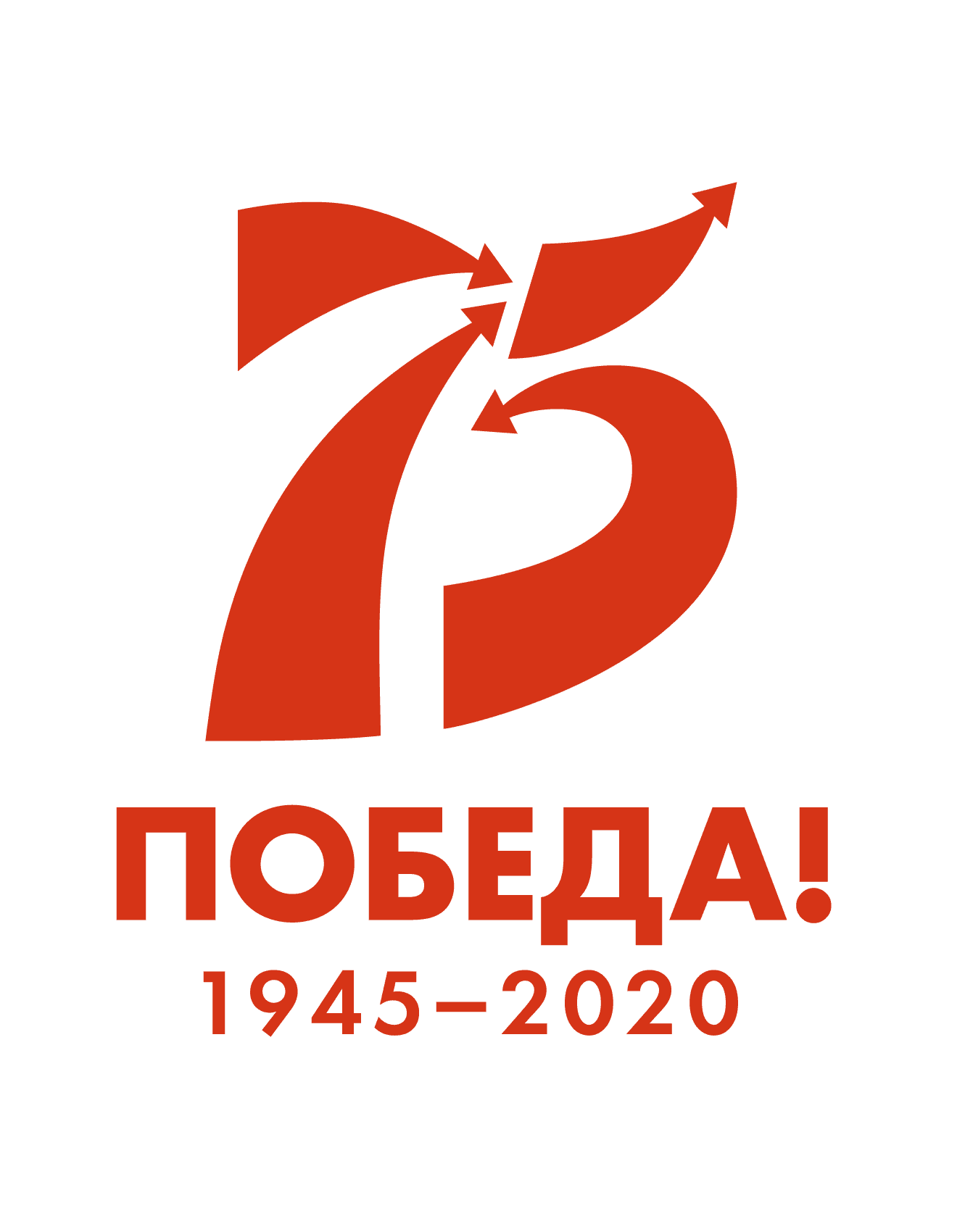 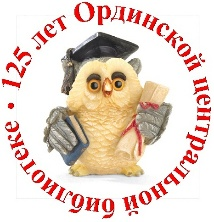 Ординского муниципального района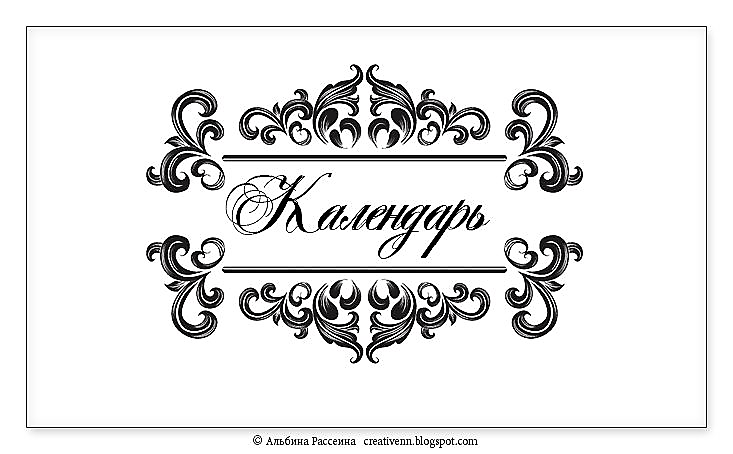 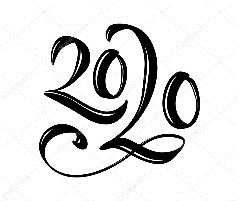 	   -                             знаменательных и памятных датПод эгидой ООН2020 год – Международный год охраны здоровья растенийПод эгидой ЮНЕСКОг. Куала-Лумпур (Малайзия) объявлен Всемирной столицей книги 2020 г.2020 год в России- Десятилетие детства в России 2018 - 2027 гг.  (Указ Президента РФ № 240 от 29.05.2017г.). В целях совершенствования государственной политики в сфере защиты детства.- Год памяти и славы (Указ Президента РФ №327 от 08.07.2019 г.) В целях сохранения исторической памяти и в ознаменование 75-летия Победы в Великой Отечественной войне 1941-1945 годовРекомендации: Музыкальный вечер «Песня фронтовая», посвященный 120-летию поэта Михаила Васильевича Исаковского (19 января) Урок мужества «Маршалы Победы», посвящённый 120-летию Василия Ивановича Чуйкова (12 февраля) и 125-летию Семена Константиновича Тимошенко (18 февраля) Литературный вечер «О войне и Победе», посвященный 100-летию Федора Александровича Абрамова (29 февраля), призывавшего «жить и работать по высшим законам совести и справедливости, с сознанием вечного и неоплатного долга перед погибшими» Литературный вечер «Судьба человека», посвященная 115-летию Михаила Александровича Шолохова (24 мая) Час поэзии «Сороковые, роковые», посвященный 100-летию поэта фронтового поколения Давида Самойлова (1 июня) Литературный вечер «Я знаю, никакой моей вины в том, что другие не пришли с войны», посвященный 110-летию Александра Трифоновича Твардовского (21 июня) и др.- 150-летие со дня рождения И.А. Бунина (Указ Президента РФ № 464 от 30.07.2018) Рекомендации: • открытые просмотры литературы, книжные выставки «Удивительный мир И. Бунина», «Художник пронзительной силы», «Писатель огромного таланта»; • литературные часы «Писатель на переломе эпох», «Родина. Поэзия. Судьба», «Нобелевский лауреат», «Бунин далёкий и близкий»; • литературное путешествие «Времена года в поэзии И. Бунина»; • литературный вечер-портрет «Штрихи к портрету писателя: жизнь и творчество И. Бунина»; • выставка-конкурс работ по творчеству И. Бунина «Легкое дыхание поэзии и прозы»; • литературные гостиные «Иван Бунин: жизнь, судьба, творчество, «День мой догорел, но след мой в мире – есть», «Слово о Бунине», «Иван Бунин: судьбу и Родину не выбирают»; • вечер поэзии «Незакатный свет любви», «В этом злом и прекрасном мире», «И счастлив я печальною судьбой», «В стороне далекой от родного края снится мне приволье тихих деревень»; • литературно-музыкальная композиция «Палитра поэзии Ивана Бунина», «Я жил лишь затем, чтобы писать…», «Прекрасна ты, душа людская» - Год Всероссийской переписи населения РФ- 200-летие со дня открытия Антарктиды (28 января 1820 года)- Год культурных обменов между Россией и Кореей- Год гуманитарного сотрудничества России и Египта- Всемирная Фольклориада (Башкортостан)- XXXII летние Олимпийские игры (с 24 июля по 9 августа) г. Токио (Япония) Акции года- Всемирная Ночь Гарри Поттера (5 февраля). Ежегодно в феврале британское издательство Bloomsbury, в котором вышли все части книжной саги Джоан Роулинг о волшебнике Гарри Поттере, объявляет всемирную Ночь Гарри Поттера. В этот день по всей Великобритании, а также в некоторых странах мира проходят различные мероприятия, посвященные маленькому волшебнику и миру, созданному Д. Роулинг. В этот день библиотеки, книжные магазины, школы и общественные объединения проведут мероприятия, посвященные Гарри Поттеру.- Международный день родного языка (21 февраля) - Всемирный день чтения вслух (первая среда марта). Основная цель этого дня — показать чтение как способ взаимодействия с окружающим миром и как возможность передачи своих эмоций другому человеку вместе со звучащим словом. - Всемирный день поэзии (21 марта) - «Библионочь» — международная социально-культурная акция (http://biblionight.info) (25 апреля)- Ежегодная образовательная акция «Тотальный диктант» (4 апреля). Проводится в форме добровольного диктанта для всех желающих. Цель акции — дать возможность каждому человеку проверить свое знание русского языка и пробудить интерес к повышению грамотности- Всероссийская культурно-образовательная акция «Ночь искусств» (ноябрь) (официальный сайт «Ночи искусств» – ночьискусств.рф). Юбилейные даты 2020 года1450 лет со времени рождения арабского религиозного проповедника и политического деятеля Мухаммеда (ок. 570-632);1205 лет со времени рождения византийского просветителя Мефодия, создателя славянского алфавита (815-885);1130 лет со времени рождения киевской княгини Ольги (ок. 890-968);870 лет со времени рождения русского князя Игоря Святославовича (1150-1202);660 лет со времени рождения иконописца А. Рублёва (1360-1428);640 лет Куликовской битве (1380);500 лет со времени рождения русского первопечатника И.Ф. Фёдорова (ок. 1520-1583);415 лет со времени рождения русского церковного деятеля, Московского патриарха Никона (1605-1681);140 лет со времени создания первого трамвая в России (1880);130 лет со времени начала издания Энциклопедического словаря Ф.А. Брокгауза и И.А. Ефрона (1890);Январь1 января — День былинного богатыря Ильи Муромца5 января — 100 лет со дня рождения писателя-натуралиста Николая Ивановича Сладкова (1920–1996)11 января — День заповедников и национальных парков (Отмечается с 1997 г. по инициативе Центра охраны дикой природы, Всемирного фонда дикой природы в честь первого российского заповедника — Баргузинского, открывшегося в 1916 г.)13 января — День российской печати (Отмечается с 1991 г. в честь выхода первого номера русской печатной газеты «Ведомости» по указу Петра I в 1703 г.)15 января — 225 лет со дня рождения писателя Александра Сергеевича Грибоедова (1795–1829)15 января — 95 лет со дня рождения русского и советского писателя Евгения Ивановича Носова (1925–2002)19 января - 120 лет со дня рождения русского поэта-песенника Михаила Васильевича Исаковского (1900–1973)25 января — День российского студенчества (Татьянин день) (Указ Президента Российской Федерации «О Дне российского студенчества» № 7 от 25 января 2005 года)27 января - День воинской славы России. День полного освобождения советскими войсками города Ленинграда от блокады немецко-фашистскими войсками (1944 г.) (В соответствии с федеральным законом №32-ФЗ от 13.03.1995 «О днях воинской славы (победных днях) России»)27 января - Международный день памяти жертв Холокоста (Учрежден Генеральной Ассамблеей ООН 01.11.2005. Приурочен к освобождению советскими войсками узников нацистского концлагеря в г. Освенциме 27.01.1945)Кр29 января — 160 лет со дня рождения писателя Антона Павловича Чехова (1860–1904) В Перми Чехов бывал дважды: в апреле 1890 г. по пути на остров Сахалин и летом 1902 г., когда направлялся по приглашению С. Морозова в его имение во Всеволодо-Вильве. Сегодня А. П. Чехов занимает особое место среди писателей, побывавших в Перми. Его фраза в письме к А. М. Горькому о том, что действие в пьесе «Три сестры» «происходит в провинциальном городе, вроде Перми», стала основой регионального мифа о Перми как о городе-родине знаменитых трех сестер.Февраль2 февраля - День воинской славы России. Разгром советскими войсками немецко-фашистских войск в Сталинградской битве (1943) (Установлен федеральным законом № 32-ФЗ от 13.03.1995 «О днях воинской славы (победных днях) России»)8 февраля — День памяти юного героя-антифашиста (Отмечается с 1964 г. в честь погибших участников антифашистских демонстраций — французского школьника Даниэля Фери (1962) и иракского мальчика Фадыла Джамаля (1963))8 февраля — День российской науки (В этот день в 1724 году Пётр I подписал указ об основании в России Академии наук)Кр10 февраля — 130 лет со дня рождения поэта, писателя лауреата Нобелевской премии по литературе Бориса Леонидовича Пастернака (1890–1960) Б. Пастернак писал в своих воспоминаниях «Люди и положения»: «В 1916 году я жил во Всеволодо-Вильве, имении Морозова на Урале, на севере Пермской губернии. Это замечательные места...». Поэт приехал во Всеволодо-Вильву 16 января 1916 г. по приглашению управляющего химическими заводами Б. И. Збарского. Он прожил здесь до 24 июня 1916 г. В этот период поэт несколько раз приезжал в Пермь, а под впечатлением от жизни в Прикамье им написаны стихи: «Рассвет над Камой», «Сосны», «Рудник», «Отплытие», «На пароходе», «Ивака», «Станция» и др. Кроме того, Пермь и Кама упоминаются в повести «Детство Люверс». Также существует версия о том, что Пермь - прототип города Юрятина в романе Б. Пастернака «Доктор Живаго».14 февраля — Международный день книгодарения (Отмечается с 2012 года, в нём ежегодно принимают участие жители более 30 стран мира, включая Россию)15 февраля - День вывода советских войск из Афганистана. День памяти воинов-интернационалистов в России (Учрежден федеральным законом № 320-ФЗ от 29.11.2010. Приурочен к выводу советских войск из Афганистана 15.02.1989)21 февраля — Международный день родного языка (Отмечается с 2000 г. по инициативе ЮНЕСКО с целью сохранения культурных традиций всех народов)23 февраля — День защитника Отечества (Принят Президиумом Верховного Совета РФ в 1993 г. До этого времени праздник отмечался как День Советской Армии и Военно-Морского Флота. Этот же день отмечается как один из Дней воинской славы России – день победы Красной Армии над кайзеровской Германией в 1918 году. Установлен ФЗ РФ от 13 марта 1995 г. С 2002 года – государственный праздник.)Кр25 февраля - 65 лет со дня рождения Владимира Александровича Киршина (1955), пермского писателя и журналиста, члена Союза писателей России (1992), лауреата премии Пермского края в сфере культуры и искусства (2006), дипломанта журналистского конкурса имени А. Гайдара (2007), автора произведений для детей: «Кваквабус, или Страшные приключения детей на Чусовском водозаборе», «Гарибальди Весельчак», «Дюймовочка», «Солдат на болоте» и других29 февраля — 100 лет со дня рождения писателя Фёдора Александровича Абрамова (1920–1983)Март1 марта — Всемирный день гражданской обороны (В 1972 г. была создана Международная организация гражданской обороны. В России этот день отмечается с 1994 г.)1 марта - Всемирный день кошек (Отмечают с 2004 г. по предложению Московского музея кошек при поддержке ООН)3 марта — Всемирный день писателя (Отмечается по решению конгресса Пен-клуба с 1986 г.)3 марта — Всемирный день дикой природы (Принят Генеральной Ассамблеей ООН (резолюция от 20 декабря 2013 г.)4 марта — Всемирный день чтения вслух 6 марта — 205 лет со дня рождения писателя Петра Павловича Ершова (1815–1869)8 марта — Международный женский день (В 1910 г. на Международной конференции социалисток в Копенгагене К. Цеткин предложила ежегодно проводить День солидарности трудящихся женщин всего мира. В России отмечается с 1913 г.)Кр20 марта - 115 лет со дня рождения Веры Фёдоровны Пановой (1905 - 1973), известной русской писательницы. В годы Великой Отечественной войны В.Ф. Панова находилась с семьей в эвакуации в Перми. Здесь она работала корреспондентом, радиоведущей, а также в составе эвакогоспиталя ездила на фронт, в результате чего на свет появилась её самая знаменитая повесть «Спутники». На материале, основанном на воспоминаниях о жизни в Перми, написаны романы «Кружилиха» и «Времена года», пьеса «Девочки», повесть «Семья Пирожковых» («Евдокия»)21 марта — Всемирный день поэзии (Отмечается по решению ЮНЕСКО с 1999 г. Цель учреждения праздника «придать новый импульс и новое признание национальным, региональным и международным поэтическим движениям». В этот день в разных странах мира устраиваются фестивали, викторины и конкурсы знаменитых и начинающих поэтов.)24–30 марта — Неделя детской и юношеской книги (Проводится ежегодно с 1944 г. Первые «Книжкины именины» прошли по инициативе Л. Кассиля в 1943 г. в Москве.)24–30 марта — Неделя музыки для детей и юношества25 марта — День работника культуры (Установлен указом Президента Российской Федерации 27.08.2007 г.) Апрель1 апреля - День смеха (История возникновения Дня смеха уходит своими корнями во времена Древнего Рима, где наряду с другими богами почитался бог смеха. Традиция проведения первоапрельских розыгрышей зародилась во Франции. В 1564 г. Карл IX выпустил указ о перенесении Нового года с 1 апреля на 1 января. Те, кто упорно продолжал праздновать Новый год по-прежнему, сделались мишенями для легких насмешек. В России первый запоминающийся массовый первоапрельский розыгрыш состоялся в 1703 г. в Москве)1 апреля — Международный день птиц (В 1906 г. была подписана Международная конвенция об охране птиц.)2 апреля — Международный день детской книги (Отмечается с 1967 г. в день рождения Х.-К. Андерсена по решению Международного совета по детской книге — IBBY)2 апреля — 215 лет со дня рождения датского писателя, сказочника Ханса-Кристиана Андерсена (1805–1875)7 апреля — Всемирный день здоровья (Отмечается с 1948 г. по решению Всемирной Ассамблеи Здравоохранения ООН)12 апреля — День космонавтики (Установлен указом Президиума Верховного Совета СССР в 1962 г. в ознаменование первого полёта человека в космос.)23 апреля — Всемирный день книги и авторского права (Отмечается с 1996 г. по решению ЮНЕСКО)Май1 мая — День Весны и Труда (Первое мая, День международной солидарности трудящихся, праздновался в Российской империи с 1890 г. В Российской Федерации отмечается как праздник Весны и Труда с 1992 г.)3 мая — День Солнца (Отмечается по решению ЮНЕСКО с 1994 г.)Кр7 мая - 175 лет со дня рождения Петра Ильича Чайковского (1840-1893), известного русского композитора, дирижера, музыкального общественного деятеля. П. И. Чайковский родился в Воткинске, маленьком городе-заводе на Урале (ныне является частью Удмуртской Республики). П. И. Чайковский - автор 76 опусов, 10 опер, 3 балетов, 7 симфоний. В 1965 г. Пермскому театру оперы и балета присвоено имя П. И. Чайковского, также в его честь назван город в Пермском крае.9 мая — День Победы (Установлен в ознаменование победы над гитлеровской Германией в Великой Отечественной войне 1941–1945 гг.)16 мая — 110 лет со дня рождения поэтессы Ольги Фёдоровны Берггольц (1910–1975)18 мая — Международный день музеев (Отмечается с 1977 г. по решению Международного совета музеев)24 мая — День славянской письменности и культуры (Отмечается с 1986 г. в честь славянских просветителей Кирилла и Мефодия)24 мая — 115 лет со дня рождения писателя, лауреата Нобелевской премии по литературе (1965) Михаила Александровича Шолохова (1905–1984)27 мая — Общероссийский День библиотек (Установлен по указу Президента РФ в 1995 г. в честь основания в России государственной общедоступной библиотеки 27 мая 1795 г.)Июнь1 июня — Международный день защиты детей (Учреждён в 1949 г. на Московской сессии совета Международной демократической федерации женщин)1 июня - 100 лет со дня рождения русского поэта, прозаика, переводчика Давида Самуиловича Самойлова (н. ф. Кауфман) (1920–1990)5 июня — Всемирный день охраны окружающей среды (Отмечается по решению ООН с 1972 г.) 6 июня — Пушкинский день России (Учреждён указом Президента РФ в 1997 г.) День русского языка (Учрежден указом Президента РФ от 6.06.2011 № 705. Приурочен ко дню рождения русского поэта Александра Сергеевича Пушкина)9 июня - Международный день друзей (Неофициальный праздник. Цель праздника – напомнить людям о важности человеческой дружбы)Кр12 июня — День России (Учреждён указом Президента РФ в 1994 г.)14 июня - 80 лет со дня рождения Александра Алексеевича Гребёнкина (1940), известного пермского поэта, члена Союза писателей СССР (1985), автора многих поэтических сборников для детей и взрослых - «Живая вода», «Бумажный кораблик», «Наедине с тобой», «Живая музыка капели» и других21 июня — 110 лет со дня рождения писателя, поэта и общественного деятеля Александра Трифоновича Твардовского (1910–1971)22 июня — День памяти и скорби (Учреждён указом Президента в 1996 г. в честь памяти защитников Отечества и начала Великой Отечественной войны 1941–1945 гг.)27 июня - День молодежи в РоссииИюль7 июля - День Ивана Купала (Народный праздник восточных славян, посвящённый летнему солнцестоянию и наивысшему расцвету природы)7 июля — День воинской славы России. День победы русского флота над турецким флотом в Чесменском сражении (1770 г.)8 июля — Всероссийский день семьи, любви и верности (Отмечается по инициативе депутатов Государственной думы с 2008 г.)10 июля - День воинской славы. Победа русской армии под командованием Петра I над шведами в Полтавском сражении в 1709 г.  (В соответствии с федеральным законом РФ от 13.03.1995 № 32-ФЗ «О днях воинской славы (победных днях) России»)10 июля — 115 лет со дня рождения русского писателя Льва Абрамовича Кассиля (1905–1970)Август9 августа - День воинской славы России. Первая в российской истории победа русского флота под командованием Петра I над шведами у мыса Гангут (1714)10 августа — 125 лет со дня рождения писателя Михаила Михайловича Зощенко (1895–1958)22 августа — День Государственного флага России (Учреждён указом Президента РФ в 1994 г.)23 августа - День воинской славы России. Разгром советскими войсками немецко-фашистских войск в Курской битве в 1943 г.  (В соответствии с федеральным законом № 32-ФЗ от 13.03.1995 «О днях воинской славы (победных днях) России»)23 августа — 140 лет со дня рождения писателя Александра Степановича Грина (Гриневский) (1880–1932)Сентябрь1 сентября — День знаний (Отмечается с 1984 года, на основании Указа Президиума Верховного Совета СССР от 01.10.1980 г.)2 сентября - День воинской славы России. День окончания Второй мировой войны (Учрежден федеральным законом N170-ФЗ от 23.07.2010. Приурочен к подписанию акта о капитуляции Японии 02.09.1945)2 сентября — 30 лет назад (1990) вступила в силу Конвенция по правам ребёнка, принятая 44-й сессией ГА ООН 20 ноября 1989 года. Подписана 26 января 1990 года представителями 59 стран, в том числе СССР7 сентября — 150 лет со дня рождения писателя Александра Ивановича Куприна (1870–1938)8 сентября - День воинской славы России. Бородинское сражение под командованием М.И. Кутузова с французской армией (1812) (Утвержден федеральным законом РФ от 13.03.1995 N 32-ФЗ «О днях воинской славы и памятных датах России»)11 сентября - День воинской славы России. Победа русской эскадры под командованием Ф. Ф. Ушакова над турецкой эскадрой у мыса Тендра в 1790 г. 13 сентября - День озера Байкал (с 2009 г. отмечается во второе воскресенье сентября. Учрежден в 1999 г.)21 сентября - День воинской славы России. День победы русских полков во главе с великим князем Дмитрием Донским над монголо – татарскими войсками в Куликовской битве в 1380 г.  22 сентября — 120 лет со дня рождения языковеда, лексикографа, составителя толкового словаря Сергея Ивановича Ожегова (1900–1964)Октябрь1 октября — Международный день пожилых людей (Отмечается по решению Генеральной Ассамблеи ООН ежегодно c 1991 г.)3 октября — 125 лет со дня рождения поэта Сергея Александровича Есенина (1895–1925)5 октября — Всемирный день учителя (Отмечается по решению ЮНЕСКО с 1944 г.)Кр11 октября - 80 лет со дня рождения Ивана Петровича Гурина (1940), известного пермского писателя, журналиста, члена Союза писателей России (2000), автора многих повестей, рассказов, эссе, уроженца д.Шарынино Ординского района22 октября — Международный день школьных библиотек (Учреждён Международной ассоциацией школьных библиотек, отмечается в четвёртый понедельник октября)22 октября — 150 лет со дня рождения писателя, лауреата Нобелевской премии по литературе (1953) Ивана Александровича Бунина (1870–1953)30 октября - День памяти жертв политических репрессий в России (Учрежден постановлением Верховного Совета РСФСР № 1763/1-I от 18.10.1991. Дата выбрана в память о голодовке узников лагерей, начавшейся 30.10.1974 в Мордовии)Кр95 лет со дня приезда (1925) в Пермь Аркадия Петровича Голикова (1904 - 1941), детского писателя, журналиста, военного корреспондента. Именно в Перми появились его первые очерки и рассказы. Здесь родился его звучный псевдоним - Гайдар. В 1951 году, к 10-летию со дня его гибели на фронте, на здании редакции газеты «Звезда» была открыта мемориальная доска (ныне это - Дом журналиста им.А.П.Гайдара). Лучшим журналистам Пермского края присуждаются премии его имени.Ноябрь4 ноября — День народного единства. (Принят Государственной Думой РФ 24 декабря 2004 г.) День освобождения Москвы силами народного ополчения под руководством Кузьмы Минина и Дмитрия Пожарского от польских интервентов (1612)  7 ноября - День воинской славы. День проведения военного парада на Красной площади в городе Москва в ознаменование двадцать четвертой годовщины Великой Октябрьской социалистической революции (1941)16 ноября — Международный день толерантности (Декларация принципов толерантности принята ЮНЕСКО в 1995 г.)20 ноября — Всемирный день ребёнка (Отмечается по решению ООН с 1954 года. 20 ноября — день принятия в 1989 г. Конвенции о правах ребёнка)28 ноября — 105 лет со дня рождения писателя и поэта Константина Михайловича Симонова (1915–1979)28 ноября — 140 лет со дня рождения поэта Александра Александровича Блока (1880–1921)29 ноября — День матери (Учреждён Указом Президента РФ в 1998 г. Отмечается в последнее воскресенье ноября)Декабрь1 декабря - Всемирный день борьбы со СПИДом (В соответствии с решениями Всемирной организации здравоохранения и Генеральной Ассамблеи ООН, принятыми в 1988 г.)Кр1 декабря - День воинской славы. День победы русской эскадры под командованием П.С.Нахимова над турецкой эскадрой у мыса Синоп (1853) 1 декабря - 15 лет со дня образования Пермского края (2005)3 декабря — Международный день инвалидов. День людей с ограниченными физическими возможностями (Учрежден резолюцией Генеральной Ассамблеи ООН в 1992 г.)5 декабря - День воинской славы России. День начала контрнаступления советских войск против немецко-фашистских захватчиков в битве под Москвой в 1941 г5 декабря - Международный день добровольцев во имя экономического и социального развития (c 1985 г.). День волонтера в России5 декабря — 200 лет со дня рождения поэта Афанасия Афанасьевича Фета (1820–1892)9 декабря — День героев Отечества (Отмечается с 2007 года в соответствии с Федеральным законом №231-ФЗ от 24 октября 2007 г.)10 декабря — Международный день прав человека (В 1948 г. Генеральная ассамблея ООН приняла всеобщую декларацию, провозгласившую право каждого на жизнь, свободу и неприкосновенность)12 декабря — День Конституции Российской Федерации (Конституция принята всенародным голосованием в 1993 г.)24 декабря - День воинской славы. День взятия турецкой крепости Измаил русскими войсками под командованием А. В. Суворова в 1790 г. (Установлен федеральным законом № 32-ФЗ от 13.03.1995 «О днях воинской славы (победных днях) России»)30 декабря — 115 лет со дня рождения детского писателя и поэта Даниила Ивановича Хармса (Ювачев) (1905–1942)Произведения – юбиляры 2020 года185 лет Андерсен Х. К. «Дюймовочка» (1835)80 лет Бажов П. П. «Зеленая кобылка» (1940)75 лет Бажов П. П. «Голубая змейка» (1945)75 лет Барто А. Л. «Первоклассница» (1945)120 лет Баум Л. Ф. «Удивительный волшебник из страны Оз» (1900)95 лет Беляев А. Р. «Голова профессора Доуэля» (1925)90 лет Бианки В. В. «Где раки зимуют» (1930)80 лет Благинина Е. А. «Посидим в тишине» (1940)150 лет Верн Ж. «Двадцать тысяч лье под водой» (1870)145 лет Верн Ж. «Таинственный остров» (1875)65 лет Воронкова Л. Ф. «Старшая сестра» (1955)85 лет Гайдар А. П. «Военная тайна» (1935)90 лет Гайдар А. П. «Школа» (1930)185 лет Гоголь Н. В. «Тарас Бульба» (1835)205 лет Гофман Э. «Золотой горшок» (1815) (по др. св. — 1814)145 лет Достоевский Ф. М. «Подросток» (1875)175 лет Дюма А. «Граф Монте–Кристо» (1845)85 лет Житков Б. С. «Рассказы о животных» (1935)185 лет «Калевала» — карело-финский народный эпос (Впервые опубликован 28 февраля 1835 г.)75 лет Катаев В. П. «Сын полка» (1945)140 лет Коллоди К. «Приключения Пиноккио» (1880) (по др. св. 1881)180 лет Купер Ф. «Следопыт» (1840)155 лет Кэрролл Л. «Приключения Алисы в стране чудес» (1865)185 лет Лажечников И. И. «Ледяной дом» (1835)65 лет Линдгрен А. «Малыш и Карлсон, который живет на крыше» (1955)75 лет Линдгрен А. «Пеппи Длинныйчулок» (1945)90 лет Маршак С. Я. «Вот какой рассеянный» (1930)95 лет Маршак С. Я. «О глупом мышонке» (1925)95 лет Маяковский В. В. «Что такое хорошо и что такое плохо» (1925)85 лет Михалков С. В. «Дядя Степа» (1935)70 лет Носов Н. Н. «Дневник Коли Синицына» (1950)55 лет Носов Н. Н. «Незнайка на Луне» (1965)75 лет Пришвин М. М. «В краю дедушки Мазая» (1945)190 лет Пушкин А. С. «Маленькие трагедии» (1830), «Повести Белкина» (1830), «Сказка о попе и работнике его Балде» (1830)195 лет Пушкин А.С. «Борис Годунов» (1825)230 лет Радищев А. Н. «Путешествие из Петербурга в Москву» (1790)415 лет Сервантес М. «Хитроумный Дон Кихот Ламанчский» (1605) — первый том, 405 (1615) — второй том220 лет «Слово о полку Игореве» — памятник древнерусской литературы 12 века (Впервые опубликован в 1800 г.)95 Тынянов Ю. Н. «Кюхля» (1925)65 лет Сутеев В. Г. «Кто сказал «мяу» (1955)130 лет Уайльд О. «Портрет Дориана Грея» (1890)80 лет Хармс Д. «Веселый старичок», «Кораблик», «Лиса и заяц», «Что это было» (1940)90 лет Хармс Д., Маршак С. «Веселые чижи» (1930) 90 лет Хармс Д. «Миллион»; «Врун» (1930)80 лет Хемингуэй Э. «По ком звонит колокол» (1940)95 лет Чуковский К. И. «Бармалей» (1925)95 лет Чуковский К. И. «Доктор Айболит» (1925)85 лет Чуковский К. И. «Лимпопо» (1935)420 лет Шекспир У. «Двенадцатая ночь» (1600) (по др. св. – 1602)95 лет Шолохов М. А. «Нахаленок» (1925)Источники:Календарь знаменательных и памятных дат Пермского края на 2020 год / Пермская краевая детская библиотека им. Л. И. Кузьмина; сост. Х. А. Бьёрнсон; ред. О. Л. Арзамасцева. - Пермь, 2019. - 18 с.Памятные даты 2020 года: литература, искусство / Российская государственная детская библиотека; сост.: Азарова Е. В., Арестова Н. Б., Рубан Н. С.; ред.: Рубан Н. С. – Москва, 2019. – 79 с.Интернет-ресурсыКалендарь знаменательных и памятных дат – 2020 / МБУ «Межпоселенческая центральная библиотека» Ординского муниципального района; сост. И.И.Тимофеева. – Орда, 2019. – 12 с.В пособии даны юбилейные даты писателей, общественных деятелей, а также краткие сведения о значительных событиях в истории и культуре, о Днях воинской славы России и произведениях-юбилярах 2020 года. Краеведческие даты выделены вставкой Кр слева на полях.